Лыжная эстафета     11 марта 2016 года команда детского сада  «Снежинка» приняла участие в городских соревнованиях по лыжным гонкам среди воспитанников дошкольных образовательных учреждений.
Эстафета проходила в пять  этапов по 50 м. На первом этапе  бежал Никита Усов, который  смог передать эстафету Софье Галкиной  вторым. Софья  на своем этапе отыграл несколько секунд и передала эстафету 
Максиму Гусеву. Четвёртый  этап стал переломным для нашей команды – Софья Камаева смогла опередить соперницу и передала первой эстафету Матвею Тункину, который смог удержать лидерство на своём этапе. Старания лыжников позволили занять шестое место в итоговом протоколе.    Хочется поздравить наших лыжников с успешным выступлением и пожелать им дальнейших удач на спортивных соревнованиях!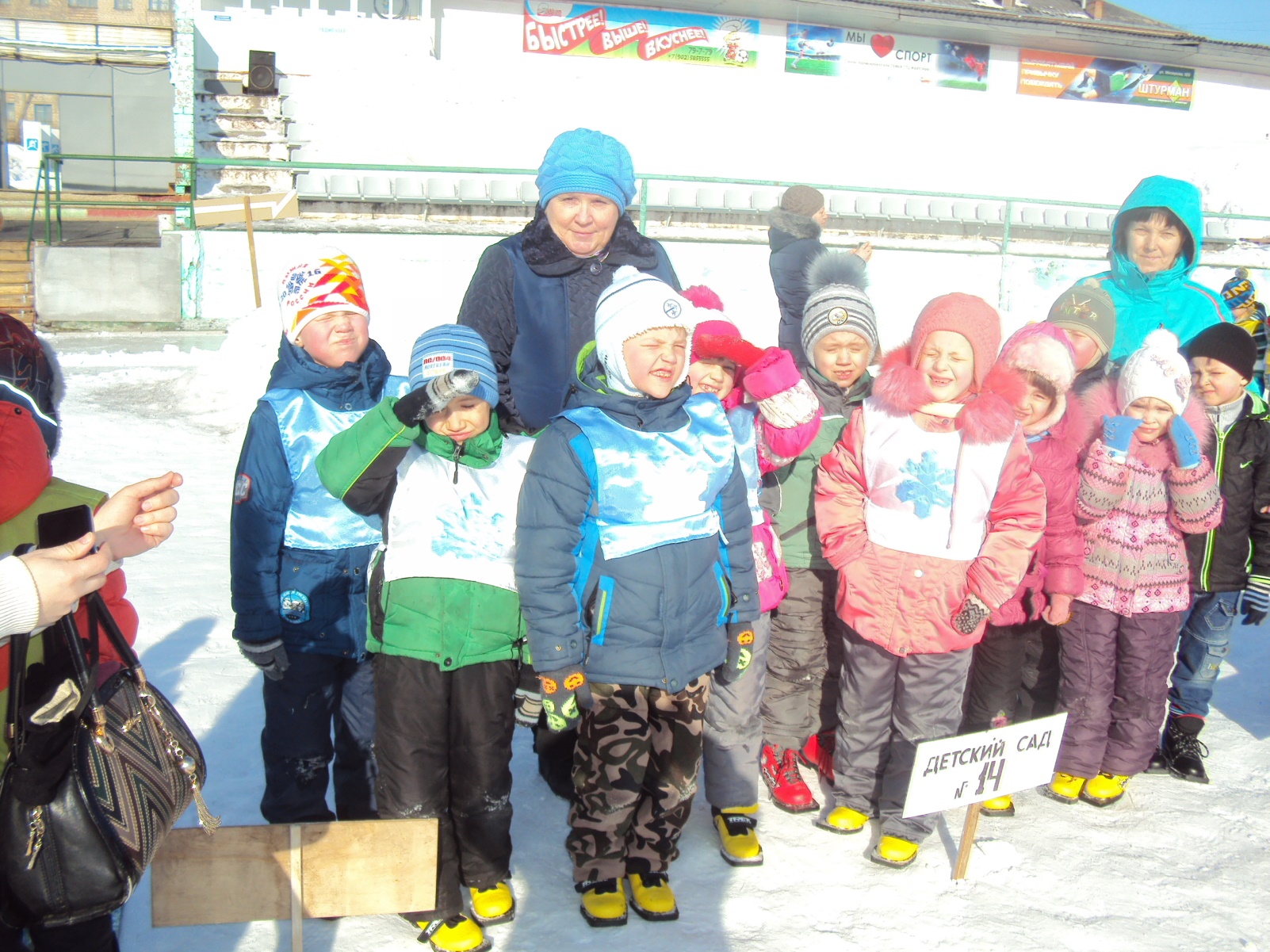 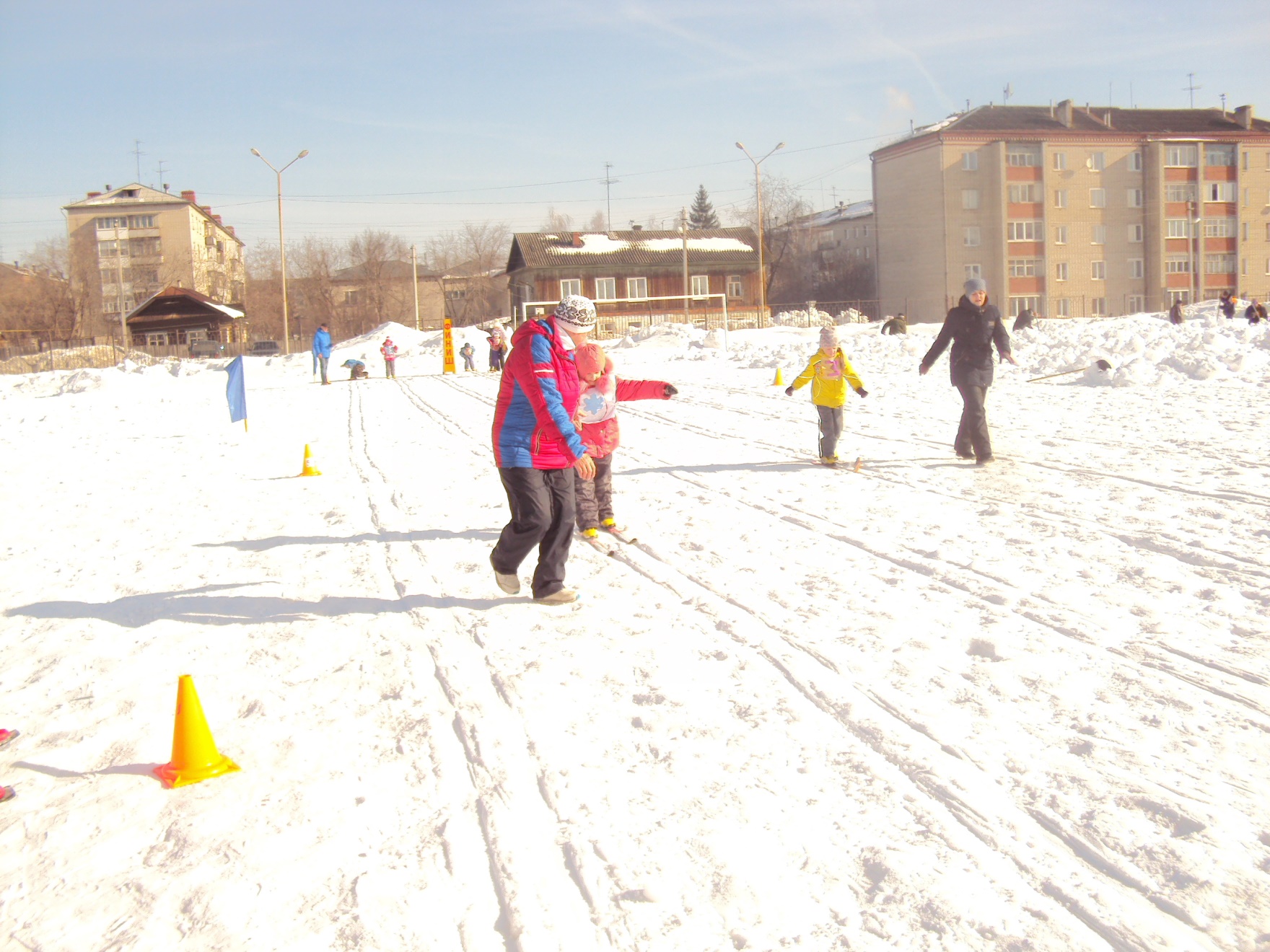 